مشخصات رسالهاعضاء جلسه پیش دفاع از رساله*همراه با این صورتجلسه، نامه تأیید داور خارجی مبنی بر تأیید جلسه پیش دفاع ضمیمه باشدرونوشت:  مدیر محترم گروه..........................................  بسمه تعاليفرم شماره 12صورتجلسه برگزاری پیش دفاع از رساله دکتریمعاونت آموزشي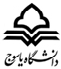  و تحصيلات تكميلينام و نام خانوادگی دانشجوشماره دانشجوییرشته و گرایش تاریخ پیش دفاععنوان رسالهعنوان مقاله  چاپ یا پذیرش شده جهت دفاع از رسالهعنوان مجله، سال چاپ و شمارهاستاد / اساتید راهنمای رسالهاستاد/ اساتید مشاور رسالهرديفنام و نام خانوادگيسمتاشكالات احتماليمحل امضاء1استاد راهنما2استاد مشاور3داور4داور5نماینده تحصیلات تکمیلی گروه